DOKUMENTASI WAWANCARAPADA BADAN PUSAT STATISTIK KABUPATEN DELI SERDANG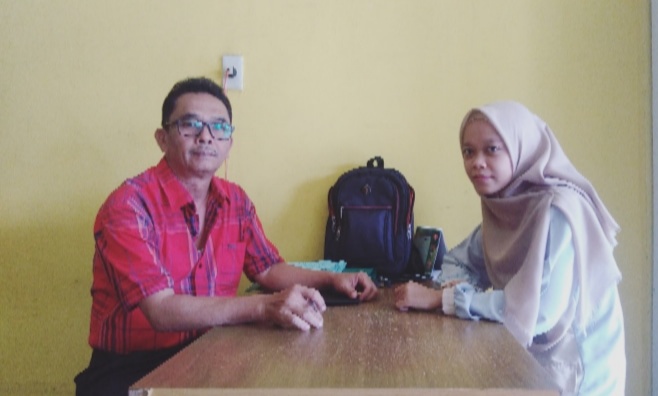 Wawancara Kepada Kepala Bagian Distribusi